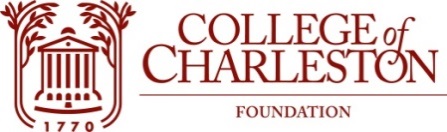 Development COMMITTEE MEETINGSeptember 14, 20232:50 PM to 3:45 PMStern Center BallroomZoom: https://cofc.zoom.us/j/99951282071MEETING ID: 999 5128 2071The Mission of the College of Charleston Foundation is to promote programs of education, research, student development, and faculty development for the exclusive benefit of the College of CharlestonCommittee Members: 						Tina Cundari ‘96 Chair			Jean Johnson
Charles Mosteller ‘81 Vice Chair			Tricia Ory ’96, ‘97
Todd Abedon			Bill Penney ‘89Eric Cox ’93			Brady Quirk-Garvan ‘08
Neil Draisin ’65			Laura RicciardelliCraig Eney			Keith Sauls ‘09Robbie Freeman ‘78			Catherine SmithEXECUTIVE DIRECTOR: Dan FrezzaLIAISON: Cathy Mahon ‘80EX-OFFICIO: Andrew Hsu, Suzanne Austin, J.R. Barnhart, Beth Burke,’94, Alicia Caudill, Jimmie Foster, Courtney Howard, John Loonan, Matt RobertsAGENDA:CALL TO ORDER, QUORUM, FOIA STATEMENT & WELCOME APPROVAL OF MINUTES FY23 NEW COMMITMENTS/DONORS/ENGAGEMENT REPORT HIGHLIGHTS & FY24 GOALS AND FOCUS FORWARDCAMPAIGN PLANNING UPDATEQ&AADJOURNMENT 